Alberto Daniel Rodriguez Rodriguez 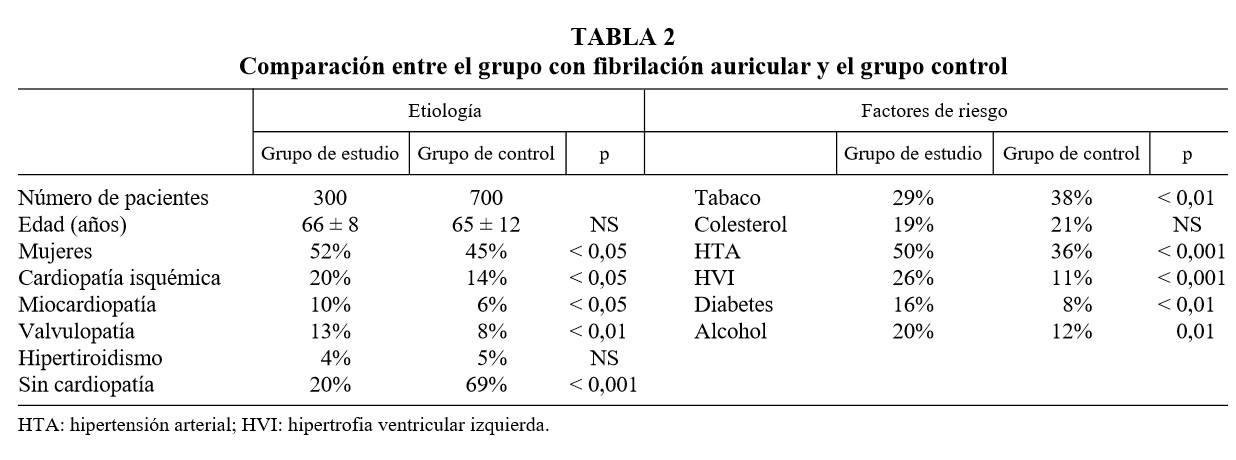 FR: TABACO(a/c) /(b/d) = (a*c) /(b*d) = 87*213) / (266*434) = 0.66FR: COLESTEROL(57*553) / (243*147) = 0.88FR:HTA(150*448) / (150*252) = 1.777FR: HVI(78*623) / (77*222) = 4.657FR: DM(48*644) / (56*252) = 0.19FR: ALCOHOL (60*616) / (84*240) = 1.83CasosControlesTotalExpuestos87 266353No expuestos213 434647CasosControlesTotalExpuestos57147204No expuestos243553796CasosControlesTotalExpuestos150 252402No expuestos150448598CasosControlesTotalExpuestos7877155No expuestos222623845CasosControlesTotalExpuestos4856104No expuestos252644896CasosControlesTotalExpuestos6084144No expuestos240616856